URZĄD GMINY ŁAGIEWNIKI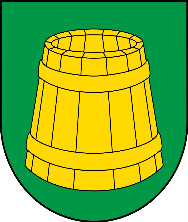 ul. Jedności Narodowej 2158-210  Ł a g  i  e  w  n  i  k  itel. 74 89 39 316, 74 89 39 455,  fax. 74 89 40 130NIP 882 18 69 789  -  REGON 000539153e-mail: gmina@lagiewniki.pl  http://www.lagiewniki.plKARTA USŁUGI nr FIK/13KARTA USŁUGI nr FIK/13ZAŚWIADCZENIA O DOKONANIU WPŁATYZAŚWIADCZENIA O DOKONANIU WPŁATYPodstawa prawna1. Art. 306a ustawy z dnia 29 sierpnia 1997r. – Ordynacja podatkowa2. § 7 ust. 4 Rozporządzenia Ministra Finansów z dnia 25 października 2010 r. w sprawie zasad rachunkowości oraz planów kont dla organów podatkowych jednostek samorządu terytorialnego3. Art. 6 ust. 1 pkt 2 ustawy z dnia 16 listopada 2006 r. o opłacie skarbowej4. § 3 ust. 1 Rozporządzenia Ministra Finansów z dnia 28 września 2007r. w sprawie zapłaty opłaty skarbowejKomórka odpowiedzialnaFinanse i KsięgowośćOsoba właściwa do załatwienia sprawyInspektor ds. rachunkowości podatkowej, pokój nr 12, 
tel. 74 66 33 405Sposób załatwieniasprawyZłożenie wniosku za pośrednictwem Poczty Polskiej, www.epuap.gov.pl bądź poprzez złożenie w Biurze Obsługi Klienta.Odbiór zaświadczenia w pokoju nr 12Wymagane dokumentyWniosek o wydanie zaświadczenia z określeniem jego zakresu oraz ze wskazaniem celu i miejsca jego przedłożenia. 
Dowód wpłatyOpłatyObowiązek opłaty skarbowej powstaje z chwilą złożenia wniosku 
o wydanie zaświadczenia w kwocie 17,00 zł od każdego egzemplarza. 
Opłatę skarbową należy dokonać przelewem na konto Bank Spółdzielczy Kobierzyce o/ Łagiewniki nr 66 9575 1014 0030 0083 2000 0010. Opłata pobierana zgodnie z częścią II pkt. 21 tabeli stanowiącej załącznik do ustawy z dnia 16 listopada 2006 roku o opłacie skarbowejCzas załatwienia sprawyNie później niż w ciągu 7 dni. W większości przypadków zaświadczenia wydawane są bezpośrednio po złożeniu wnioskuTryb odwoławczyDo Samorządowego Kolegium Odwoławczego, w terminie 7 dni od dnia doręczenia postanowienia o odmowie wydania zaświadczenia lub odmowie wydania zaświadczenia o żądanej treści, za pośrednictwem organu, który wydał 
postanowienie.Inne informacjeSkładający wniosek zobowiązany jest dołączyć dowód zapłaty należnej opłaty skarbowej, który pozostawia się w aktach sprawy.Formularze do pobraniaWniosek o wydanie zaświadczenia.Opracował: Inspektor ds. rachunkowości podatkowejSprawdził: Sekretarz GminyZatwierdził: Wójt Gminy ŁagiewnikiOpracował: Inspektor ds. rachunkowości podatkowejSprawdził: Sekretarz GminyZatwierdził: Wójt Gminy Łagiewniki